Learning Agreement Student Mobility for StudiesDuring the MobilityAfter the Mobility1)Nationality: country to which the person belongs administratively and that issues the ID card and/or passport.2)Study cycle: Short cycle (EQF level 5) / Bachelor or equivalent first cycle (EQF level 6) / Master or equivalent second cycle (EQF level 7)/ Doctorate or equivalent third cycle (EQF level 8).3)Field of education: The available at should be used to find the ISCED 2013 detailed field of education and training that is closest to the subject of the degree to be awarded to the student by the Sending Institution.4)Erasmus code: a unique identifier that every higher education institution that has been awarded with the Erasmus Charter for Higher Education (ECHE) receives. It is only applicable to higher education institutions located in Programme Countries.5)Contact person: person who provides a link for administrative information and who, depending on the structure of the higher education institution, may be the departmental coordinator or works at the international relations office or equivalent body within the institution.6) An "educational component" is a self-contained and formal structured learning experience that features learning outcomes, credits and forms of assessment. Examples of educational components are: a course, module, seminar, laboratory work, practical work, preparation/research for a thesis, mobility window or free electives.7)Course catalogue: detailed, user-friendly and up-to-date information on the institution’s learning environment that should be available to students before the mobility geriod and throughout their studies to enable them to make the right choices and use their time most efficiently. The information concerns, for example, the qualifications offered, the learning, teaching and assessment procedures, the level of programmes, the individual educational components and the learning resources. The Course Catalogue should include the names of people to contact, with information about how, when and where to contact them.StudentLast   name(s) First name (s)Date of birthSex (M/F]	Field of education’	Field of education’StudentNameFaculty/DepartmentErasmus code4Address          Country; email; phone; email; phone; email; phoneSendingInstitutionOsmaniye Korkut Ata Üniversitesi  TURKEY(bölüm koord. adı soyadı)      …………..……….. @osrrtaniye.edu.tr(bölüm koord. adı soyadı)      …………..……….. @osrrtaniye.edu.tr(bölüm koord. adı soyadı)      …………..……….. @osrrtaniye.edu.trReceivingInstitutionBefore the mobilityBefore the mobilityBefore the mobilityBefore the mobilityBefore the mobilityBefore the mobilityBefore the mobilityBefore the mobilityBefore the mobilityBefore the mobilityStudy Programme at  the Receiving InstitutionPlanned period of the mobility: from [ay/gün] to [ay/gün]Study Programme at  the Receiving InstitutionPlanned period of the mobility: from [ay/gün] to [ay/gün]Study Programme at  the Receiving InstitutionPlanned period of the mobility: from [ay/gün] to [ay/gün]Study Programme at  the Receiving InstitutionPlanned period of the mobility: from [ay/gün] to [ay/gün]Study Programme at  the Receiving InstitutionPlanned period of the mobility: from [ay/gün] to [ay/gün]Study Programme at  the Receiving InstitutionPlanned period of the mobility: from [ay/gün] to [ay/gün]Study Programme at  the Receiving InstitutionPlanned period of the mobility: from [ay/gün] to [ay/gün]Study Programme at  the Receiving InstitutionPlanned period of the mobility: from [ay/gün] to [ay/gün]Study Programme at  the Receiving InstitutionPlanned period of the mobility: from [ay/gün] to [ay/gün]Table ABefore themobility code(if any)Component title at the Receiving Institution(as indicatedin the course )Component title at the Receiving Institution(as indicatedin the course )Component title at the Receiving Institution(as indicatedin the course )Component title at the Receiving Institution(as indicatedin the course )Semester      [autumn/spring]Number of ECTS credits (or equivalent to be awarded by the Receiving Institution upon successful completionNumber of ECTS credits (or equivalent to be awarded by the Receiving Institution upon successful completionTable ABefore themobilityTable ABefore themobilityTable ABefore themobilityTable ABefore themobilityTable ABefore themobilityTable ABefore themobilityTable ABefore themobilityTable ABefore themobilityTotal: ............Total: ............Yurtdışında gidilecek kurumda alınacak derslerin yer aldığı internet sayfasının linkini buraya yazınızYurtdışında gidilecek kurumda alınacak derslerin yer aldığı internet sayfasının linkini buraya yazınızYurtdışında gidilecek kurumda alınacak derslerin yer aldığı internet sayfasının linkini buraya yazınızYurtdışında gidilecek kurumda alınacak derslerin yer aldığı internet sayfasının linkini buraya yazınızYurtdışında gidilecek kurumda alınacak derslerin yer aldığı internet sayfasının linkini buraya yazınızYurtdışında gidilecek kurumda alınacak derslerin yer aldığı internet sayfasının linkini buraya yazınızYurtdışında gidilecek kurumda alınacak derslerin yer aldığı internet sayfasının linkini buraya yazınızYurtdışında gidilecek kurumda alınacak derslerin yer aldığı internet sayfasının linkini buraya yazınızYurtdışında gidilecek kurumda alınacak derslerin yer aldığı internet sayfasının linkini buraya yazınızThe level of language in 		[indicate here the main language of instruction] that the student already has or agrees to acquire by the start of the study period is: A1?     A2?     B1?    B2?  Cl?  C2?  Native speaker?The level of language in 		[indicate here the main language of instruction] that the student already has or agrees to acquire by the start of the study period is: A1?     A2?     B1?    B2?  Cl?  C2?  Native speaker?The level of language in 		[indicate here the main language of instruction] that the student already has or agrees to acquire by the start of the study period is: A1?     A2?     B1?    B2?  Cl?  C2?  Native speaker?The level of language in 		[indicate here the main language of instruction] that the student already has or agrees to acquire by the start of the study period is: A1?     A2?     B1?    B2?  Cl?  C2?  Native speaker?The level of language in 		[indicate here the main language of instruction] that the student already has or agrees to acquire by the start of the study period is: A1?     A2?     B1?    B2?  Cl?  C2?  Native speaker?The level of language in 		[indicate here the main language of instruction] that the student already has or agrees to acquire by the start of the study period is: A1?     A2?     B1?    B2?  Cl?  C2?  Native speaker?The level of language in 		[indicate here the main language of instruction] that the student already has or agrees to acquire by the start of the study period is: A1?     A2?     B1?    B2?  Cl?  C2?  Native speaker?The level of language in 		[indicate here the main language of instruction] that the student already has or agrees to acquire by the start of the study period is: A1?     A2?     B1?    B2?  Cl?  C2?  Native speaker?The level of language in 		[indicate here the main language of instruction] that the student already has or agrees to acquire by the start of the study period is: A1?     A2?     B1?    B2?  Cl?  C2?  Native speaker?Recognition  at the Sending InstitutionRecognition  at the Sending InstitutionRecognition  at the Sending InstitutionRecognition  at the Sending InstitutionRecognition  at the Sending InstitutionTable BBefore themobilityComponent Code (if any)Component title at the Sending Institution(as indicated in the course catalogue)Semester[autumn/spring]Number of ECTS credits (or equivalent) to be recognised by the Sending InstitutionTable BBefore themobilityTable BBefore themobilityTable BBefore themobilityTable BBefore themobilityTable BBefore themobilityTable BBefore themobilityTable BBefore themobilityTable BBefore themobilityTotal: .........	Commitment By singning this document, the student, the Sending Institution confirm that they approve the Learning Agreement and that they will comply with all the arrangements agreed by all parties. Sending and Receiving Institutions undertake to apply all the principles of the Erasmus Charter for Higher Education relating to mobility for studies  (or the principles agreed in the Inter-Institutional Agreement for institutions located in Partner Countries). The Beneficiary Institution and the student should also commit to what is set out in the Erasmus + grant agreement. The Receiving Institution confirms that the educational companents listed in Table A are in line with its course catalogue and should be available to the student. The Sending Institution commits to recognise all the credits or equivalent units gained at the Receiving Institution for the succesfully completed educational components and to count them towards the student’s degree as described in Table B. Any exceptions to this rule are documented in an annex of this Learning Agreement and agreed by all parties. The student and the Receiving Institution will communicate to the Sending Institution any problems or changes regarding the study programme, responsible persons and/ or study period.  	Commitment By singning this document, the student, the Sending Institution confirm that they approve the Learning Agreement and that they will comply with all the arrangements agreed by all parties. Sending and Receiving Institutions undertake to apply all the principles of the Erasmus Charter for Higher Education relating to mobility for studies  (or the principles agreed in the Inter-Institutional Agreement for institutions located in Partner Countries). The Beneficiary Institution and the student should also commit to what is set out in the Erasmus + grant agreement. The Receiving Institution confirms that the educational companents listed in Table A are in line with its course catalogue and should be available to the student. The Sending Institution commits to recognise all the credits or equivalent units gained at the Receiving Institution for the succesfully completed educational components and to count them towards the student’s degree as described in Table B. Any exceptions to this rule are documented in an annex of this Learning Agreement and agreed by all parties. The student and the Receiving Institution will communicate to the Sending Institution any problems or changes regarding the study programme, responsible persons and/ or study period.  	Commitment By singning this document, the student, the Sending Institution confirm that they approve the Learning Agreement and that they will comply with all the arrangements agreed by all parties. Sending and Receiving Institutions undertake to apply all the principles of the Erasmus Charter for Higher Education relating to mobility for studies  (or the principles agreed in the Inter-Institutional Agreement for institutions located in Partner Countries). The Beneficiary Institution and the student should also commit to what is set out in the Erasmus + grant agreement. The Receiving Institution confirms that the educational companents listed in Table A are in line with its course catalogue and should be available to the student. The Sending Institution commits to recognise all the credits or equivalent units gained at the Receiving Institution for the succesfully completed educational components and to count them towards the student’s degree as described in Table B. Any exceptions to this rule are documented in an annex of this Learning Agreement and agreed by all parties. The student and the Receiving Institution will communicate to the Sending Institution any problems or changes regarding the study programme, responsible persons and/ or study period.  	Commitment By singning this document, the student, the Sending Institution confirm that they approve the Learning Agreement and that they will comply with all the arrangements agreed by all parties. Sending and Receiving Institutions undertake to apply all the principles of the Erasmus Charter for Higher Education relating to mobility for studies  (or the principles agreed in the Inter-Institutional Agreement for institutions located in Partner Countries). The Beneficiary Institution and the student should also commit to what is set out in the Erasmus + grant agreement. The Receiving Institution confirms that the educational companents listed in Table A are in line with its course catalogue and should be available to the student. The Sending Institution commits to recognise all the credits or equivalent units gained at the Receiving Institution for the succesfully completed educational components and to count them towards the student’s degree as described in Table B. Any exceptions to this rule are documented in an annex of this Learning Agreement and agreed by all parties. The student and the Receiving Institution will communicate to the Sending Institution any problems or changes regarding the study programme, responsible persons and/ or study period.  	Commitment By singning this document, the student, the Sending Institution confirm that they approve the Learning Agreement and that they will comply with all the arrangements agreed by all parties. Sending and Receiving Institutions undertake to apply all the principles of the Erasmus Charter for Higher Education relating to mobility for studies  (or the principles agreed in the Inter-Institutional Agreement for institutions located in Partner Countries). The Beneficiary Institution and the student should also commit to what is set out in the Erasmus + grant agreement. The Receiving Institution confirms that the educational companents listed in Table A are in line with its course catalogue and should be available to the student. The Sending Institution commits to recognise all the credits or equivalent units gained at the Receiving Institution for the succesfully completed educational components and to count them towards the student’s degree as described in Table B. Any exceptions to this rule are documented in an annex of this Learning Agreement and agreed by all parties. The student and the Receiving Institution will communicate to the Sending Institution any problems or changes regarding the study programme, responsible persons and/ or study period.  	Commitment By singning this document, the student, the Sending Institution confirm that they approve the Learning Agreement and that they will comply with all the arrangements agreed by all parties. Sending and Receiving Institutions undertake to apply all the principles of the Erasmus Charter for Higher Education relating to mobility for studies  (or the principles agreed in the Inter-Institutional Agreement for institutions located in Partner Countries). The Beneficiary Institution and the student should also commit to what is set out in the Erasmus + grant agreement. The Receiving Institution confirms that the educational companents listed in Table A are in line with its course catalogue and should be available to the student. The Sending Institution commits to recognise all the credits or equivalent units gained at the Receiving Institution for the succesfully completed educational components and to count them towards the student’s degree as described in Table B. Any exceptions to this rule are documented in an annex of this Learning Agreement and agreed by all parties. The student and the Receiving Institution will communicate to the Sending Institution any problems or changes regarding the study programme, responsible persons and/ or study period.  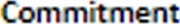 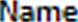 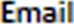 Position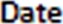 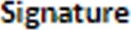 Student  ……………….   …………………Student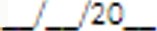 Responsible person10 at the Sending Institution  …………….   …………….. Department Coord.Responsible person10 at the Sending Institution Institutional Coord.Responsible person at the Receiving Institution11.................................Exceptional changes to Table A(to be approved by e-mail or signature by the student,the responsible person in the Sending Institution and the responsible person in the Receiving Institution)Exceptional changes to Table A(to be approved by e-mail or signature by the student,the responsible person in the Sending Institution and the responsible person in the Receiving Institution)Exceptional changes to Table A(to be approved by e-mail or signature by the student,the responsible person in the Sending Institution and the responsible person in the Receiving Institution)Exceptional changes to Table A(to be approved by e-mail or signature by the student,the responsible person in the Sending Institution and the responsible person in the Receiving Institution)Exceptional changes to Table A(to be approved by e-mail or signature by the student,the responsible person in the Sending Institution and the responsible person in the Receiving Institution)Exceptional changes to Table A(to be approved by e-mail or signature by the student,the responsible person in the Sending Institution and the responsible person in the Receiving Institution)Exceptional changes to Table A(to be approved by e-mail or signature by the student,the responsible person in the Sending Institution and the responsible person in the Receiving Institution)Table A2During themobilitycomponentcode(if any)Component title at the Sending Institution (as indicated in the course catalogue)Deleted component [tick if applicable]Added component [tick if applicable]Reason for change12Number of ECTS credits (or equivalent]Table A2During themobility        ?             ?Table A2During themobility         ?       ?Transcript of Records at the Receiving InstitutionStart and end dates of the study period: from [gün/ay/yıl] to [gün/ay/yıl]Transcript of Records at the Receiving InstitutionStart and end dates of the study period: from [gün/ay/yıl] to [gün/ay/yıl]Transcript of Records at the Receiving InstitutionStart and end dates of the study period: from [gün/ay/yıl] to [gün/ay/yıl]Transcript of Records at the Receiving InstitutionStart and end dates of the study period: from [gün/ay/yıl] to [gün/ay/yıl]Transcript of Records at the Receiving InstitutionStart and end dates of the study period: from [gün/ay/yıl] to [gün/ay/yıl]Transcript of Records at the Receiving InstitutionStart and end dates of the study period: from [gün/ay/yıl] to [gün/ay/yıl]Table CAfter t hemobilityComponentcode(if any)Component title at the Receiving Institutio (as indicated in the course catalogue)Was ttie component successfully completed by the student? [Yes/No]Number of ECTS credits (or equivalent)Grades received at the Receiving InstitutionTable CAfter t hemobilityTable CAfter t hemobilityTable CAfter t hemobilityTable CAfter t hemobilityTable CAfter t hemobilityTable CAfter t hemobilityTotal: ..........Transcript of Records and Recognition at the Sending InstitutionStart and end dates of the study period: from [gün/ay/yıl] to [gün/ay/yıl]Transcript of Records and Recognition at the Sending InstitutionStart and end dates of the study period: from [gün/ay/yıl] to [gün/ay/yıl]Transcript of Records and Recognition at the Sending InstitutionStart and end dates of the study period: from [gün/ay/yıl] to [gün/ay/yıl]Transcript of Records and Recognition at the Sending InstitutionStart and end dates of the study period: from [gün/ay/yıl] to [gün/ay/yıl]Transcript of Records and Recognition at the Sending InstitutionStart and end dates of the study period: from [gün/ay/yıl] to [gün/ay/yıl]Transcript of Records and Recognition at the Sending InstitutionStart and end dates of the study period: from [gün/ay/yıl] to [gün/ay/yıl]Table DAtter t hemobilityComponentcodeTitle of recognised component at the Sending lnstitution                                         (as indicated in the course catalogue)Title of recognised component at the Sending lnstitution                                         (as indicated in the course catalogue)Number of ECTS credits          (or equivalent)recognisedGrades registered at the Sending lnstitution    (if applicable)Table DAtter t hemobilityTable DAtter t hemobilityTable DAtter t hemobilityTable DAtter t hemobilityTable DAtter t hemobilityTable DAtter t hemobilityTotal: .........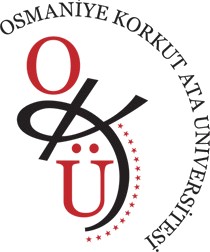 Osmaniye Korkut Ata Üniversitesi Erasmus Öğrenci Öğrenim Hareketliliği Öğrenim AnlaşmasıDoküman No:OKU.FR.0038Osmaniye Korkut Ata Üniversitesi Erasmus Öğrenci Öğrenim Hareketliliği Öğrenim AnlaşmasıYayın Tarihi:27.10.2022Osmaniye Korkut Ata Üniversitesi Erasmus Öğrenci Öğrenim Hareketliliği Öğrenim AnlaşmasıRevizyon Tarihi:Osmaniye Korkut Ata Üniversitesi Erasmus Öğrenci Öğrenim Hareketliliği Öğrenim AnlaşmasıRevizyon No:   00Osmaniye Korkut Ata Üniversitesi Erasmus Öğrenci Öğrenim Hareketliliği Öğrenim AnlaşmasıSayfa:5 / 5	Commitment	Commitment	Commitment	Commitment	Commitment	CommitmentPositionStudentStudentResponsible person15 at theSending InstitutionResponsible person15 at theSending InstitutionResponsible person at theReceiving Institution16.................................